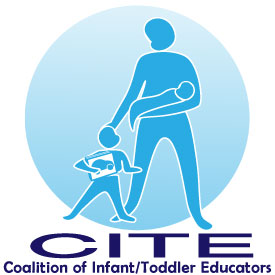 University Chapter Fall Workshop SeriesTITLE:	Introduction to HighScope for Infants & Toddlers, Part 1DATE:		Wednesday, November 15, 2017PLACE:		ECYC – East Grand Avenue, Rahway, NJ TIME:		Registration 6:30 pm (no admittance to the building until 6:30 pm)		Workshop 7:00 pm – 9:00 pmCOST:		Members $5.00 (CITE members will have their check returned at the workshop)		Non-members $10.00PRESENTER:	Valeria Erdosi-Mehaffey, Executive Director, King’s Daughters Day School------------------------------------------------------------------------------------------------------------------------------------------Registration FormName:	  _____________________________________________________________________________Daytime telephone:  _________________________Cell phone:_________________________________Mailing Address: _______________________________________________________________________e-mail: _______________________________________________________________________________Employer: ____________________________________________________________________________Address: _____________________________________________________________________________Please return the registration form by November 10 with a check payable to: CITE University Chapter Mail to:		Kathie Meyer		2042 Brookdale Park Drive		Forked River, NJ   08731No refunds.    Space is limited.  For questions call Kathie (609) 713-5722 or Kathie2042@comcast.netPhone on night of workshop (732) 594-3292